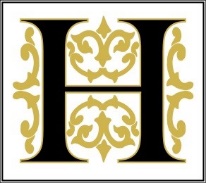 While You WaitHengist Made Bread£3.50Marinated Mixed Olives£3.50StartersHengist Cured Red Mullet (gf)Pickled Vegetables and HorseradishWhite Onion VeloutéCrispy Onion and Truffle OilChorizo and Wild Mushroom AranciniSpicy Tomato Kasundi, Aioli and Radish Salad MainsPan Fried Fillet of Bream (gf)Lyonnaise Potatoes, Buttered Green Beans and Saffron CreamSun Blushed Cherry Tomato and Roast Red Pepper Linguini (v)Toasted Walnuts and Baby SpinachRoasted Corn Fed Chicken Breast (gf)Rosemary Rosti, Charred Carrot and Purple Sprouting Broccoli10 oz Surrey Farm Rump Steak (gf)Triple Cooked Hand Cut Chips (Supplement £5.00)Side Dishes all £3.50 eachMashed Potato, Triple Cooked Hand Cut Chips, Glazed Carrots,Mixed Greens, Mixed Salad, Buttered New PotatoesDessertsBaked Black Fig Tart (v) Vanilla Ice CreamWhite Chocolate Creameux (v)Chocolate Fudge Cake and RaspberriesA Selection of British CheeseWinters Dale Shaw, Brighton Blue and Bowyers BrieCrackers and Chutney10% optional service charge will be added to your bill and shared by all the staff. If you have any food allergies or intolerances, please speak to the Restaurant Supervisor before ordering.